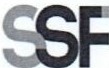 SUPERINTENDENCIADEL SISTEMA FINANCIEROFECHA: 14/12/2022PROVEEDOR: SEGACORP, S.A. DE C.V.NIT:	xxxxxxxxxxxxxxxxVersión pública según Art. 30 LAIP. Por supresión de información confidencial. Art. 24 Lit. c. LAIPSSF 2023ORDEN DE COMPRANo.	4(689)UNIDAD SOLICITANTE: DIRECCIÓN DE TECNOLOGIA DE LA INFORMACIÓN ADMINISTRADOR O.C.: LICDA. CLAUDIA IVETH VELASQUEZ DE MONTANO FAVOR SUMINISTRAR LO SIGUIENTE:	BIENREQUERIMIENTO No. 18/2023ANALISTA: MAIRA DURÁNSERVICIO XCANTIDAD	CODIGO	DESCRIPCION	COSTO UNITARIO	COSTO TOTAL1 410501•SERVICIOS DE TECNICOS Y PROFESIONALESSERVICIO DE SOPORTE TÉCNICO SOBRE LICENCIAS OFIMATICA POR SUSCRIPCIÓN Y ON PREMISE, SEGÚN TÉRMINOS DE REFERENCIA Y OFERTA ANEXA.PLAZO DE ENTREGA: DEL 01 DE ENERO AL 31 DE DICIEMBRE 20236,100.0000	6,100.00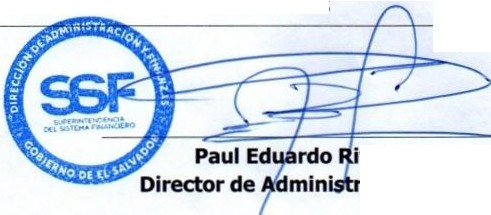 •SON: SEIS MIL CIEN US DÓLARES 00/100